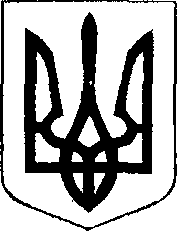                                                У К Р А Ї Н А                            Жовківська міська рада  Жовківського району Львівської області	45-а сесія VIІ-го демократичного скликання 				         РІШЕННЯ від  14.11. 2019р.                № 44	м. ЖовкваПро  внесення  змін  в рішення  міської  ради № 14 від  29.08.2019року  «Про затвердження технічної документації із землеустрою щодо поділу  земельної ділянки для обслуговування нежитлових приміщень гр. Хузіній Т.М.,  Лібман К.П. по вул..Вокзальній,34/1 в м.Жовкві.»                       Розглянувши заяву гр. Лібман Катерини Павлівни та Сущенко  Романа Миколайовича  про  внесення  змін  в рішення   міської  ради №  14 від  29.08.2019року  «Про затвердження технічної документації із землеустрою щодо поділу  земельної ділянки для обслуговування нежитлових приміщень гр. Хузіній Т.М.,  Лібман К.П. по вул..Вокзальній,34/1 в м.Жовкві.», Договір про поділ нерухомого майна, що є в спільній сумісній власності  та долучені документи, керуючись ст.26 Закону України “Про місцеве самоврядування в Україні”, Жовківська міська радаВ И Р І Ш И Л А:          Внести  зміни  до рішення 43-ої сесії Жовківської міської ради № 14 від  29.08.2019року  «Про затвердження технічної документації із землеустрою щодо поділу  земельної ділянки для обслуговування нежитлових приміщень гр. Хузіній Т.М.,  Лібман К.П. по вул.Вокзальній,34/1 в м.Жовкві.» виклавши пункти 4., 5 в наступній редакції:           4. Передати громадянам Лібман Катерині Павлівні та Сущенко Роману Миколайовичу  в оренду земельну ділянку площею 0,2473, кадастровий номер 4622710100:01:011:0076 для обслуговування нежитлових приміщень по вул. Вокзальній, 34Б в м.Жовкві терміном на 5 років, розмір орендної плати встановити на рівні 5% нормативної грошової оцінки земельної ділянки.           5. Зобовязати громадян  Хузіну Т.М., Лібман К.П., Сущенка Р.М. укласти договори оренди земельної ділянки та зареєструвати згідно Закону «Про реєстрацію речових прав».Міський  голова                                                                                             Петро Вихопень